                 КАРАР                                                   №   87                                          РЕШЕНИЕ         «24» октябрь 2018 йыл                                                                           «24» октября 2018 годО публичных слушаниях по проекту решения Совета сельского поселения                           1-Иткуловский сельсовет муниципального района Баймакский район Республики Башкортостан «О внесении изменений и дополнений в Устав сельского поселения                         1-Иткуловский сельсовет муниципального района Баймакский район Республики Башкортостан»В соответствии со статьей 28 Федерального закона «Об общих принципах организации местного самоуправления в Российской Федерации», Совет сельского поселения 1-Иткуловский сельсовет муниципального района Баймакский район Республики Башкортостан решил:1. Провести публичные слушания по проекту решения Совета сельского поселения                    1-Иткуловский сельсовет муниципального района Баймакский район Республики Башкортостан «О внесении изменений и дополнений в Устав сельского поселения 1-Иткуловский сельсовет муниципального района Баймакский район Республики Башкортостан» (далее – проект решения Совета)  «8»  ноября 2018 г. (дата, время и место проведения: «8»  ноября 2018 г. в 10:00 ч. в зале заседания Администрации сельского поселения 1-Иткуловский сельсовет МР Баймакский район).2. Установить, что письменные предложения жителей сельского поселения                               1-Иткуловский сельсовет муниципального района Баймакский район Республики Башкортостан по проекту решения Совета, указанному в пункте 1 настоящего решения, направляются в Совет сельского поселения 1-Иткуловский сельсовет муниципального района Баймакский район Республики Башкортостан (по адресу: 453673,Республика Башкортостан, Баймакский район,            с.1-е Иткулово, ул.Ленина,85) в период со дня обнародования  настоящего Решения до «5»  ноября  2018 г.4. Обнародовать настоящее решение на информационном стенде в здании администрации сельского поселения 1-Иткуловский сельсовет муниципального района Баймакский район Республики Башкортостан  по адресу: 453673,Республика Башкортостан, Баймакский район,с.1-е Иткулово, ул.Ленина,85.	Глава сельского поселения1-Иткуловский сельсоветмуниципального районаБаймакский районРеспублики Башкортостан					Азаматова Г.З.БашRортостан республикаHЫБаймаК  районы муниципальРайоныныН  1- ЭТКОЛ ауылСоветы ауыл бил»м»3е СОВЕТЫРЕСПУБЛИКА БАШКОРТОСТАН СОВЕТ сельского поселения                   1-ИТКУЛОВСКИЙ  сельсовет муниципального района Баймакский районБашRортостан республикаHЫБаймаК  районы муниципальРайоныныН  1- ЭТКОЛ ауылСоветы ауыл бил»м»3е СОВЕТЫ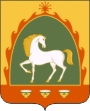 РЕСПУБЛИКА БАШКОРТОСТАН СОВЕТ сельского поселения                   1-ИТКУЛОВСКИЙ  сельсовет муниципального района Баймакский район453673, БаймаК районы, 1-ЭтКол ауылы, Ленин урамы, 85 тел. 8(34751) 4-24-68, 4-24-30факс 8(34751) 4-24-30453673, БаймаК районы, 1-ЭтКол ауылы, Ленин урамы, 85 тел. 8(34751) 4-24-68, 4-24-30факс 8(34751) 4-24-30453673, Баймакский район, с.1-Иткулово, ул. Ленина, 85 тел. 8(34751) 4-24-68, 4-24-30факс 8(34751) 4-24-30453673, Баймакский район, с.1-Иткулово, ул. Ленина, 85 тел. 8(34751) 4-24-68, 4-24-30факс 8(34751) 4-24-30